Kępno,  5 luty 2024 r.PK.1110.2.2024.AWOGŁOSZENIEKomendant Powiatowy Państwowej Straży Pożarnej w Kępnie
ogłasza nabór do służby przygotowawczej w Państwowej Straży PożarnejStanowisko: stażysta w służbie przygotowawczej,Stanowisko docelowe: starszy ratownik „koordynator ratownictwa medycznego służby”Przewidywana liczba osób do przyjęcia do służby: 1,Miejsce pełnienia służby: Komenda Powiatowa PSP w Kępnie,System i rozkład czasu służby: zmianowy 24/48Planowany termin przyjęcia do służby: III kwartał 2024 roku.Postępowanie kwalifikacyjne prowadzi komisja kwalifikacyjna, powołana przez Komendanta Powiatowego Państwowej Straży Pożarnej w Kępnie.I.WYMAGANIA STAWIANE KANDYDATOMOsoba ubiegająca się o przyjęcie do służby w Państwowej Straży Pożarnej musi spełniać wymagania określone w art. 28 ustawy z dnia 24 sierpnia 1991 r. o Państwowej Straży Pożarnej (t.j. Dz. U. z 2024 r. poz. 127):posiadać obywatelstwo polskie,nie być karanym za przestępstwo lub za przestępstwo skarbowe,korzystać w pełni z praw publicznych,posiadać co najmniej wykształcenie średnie,posiadać uregulowany stosunek do służby wojskowej (nie dotyczy kobiet)posiadać zdolność fizyczną i psychiczną do pełnienia tej służby (w ostatnim etapie postępowania kwalifikacyjnego kandydat podlega ocenie zdolności fizycznej 
i psychicznej do służby w PSP; oceny dokonują komisje lekarskie podległe ministrowi właściwemu do spraw wewnętrznych),Z uwagi na rodzaj stanowiska i specyfikę realizowanych na nim obowiązków, kandydaci muszą posiadać:uprawnienia do wykonywania zawodu ratownika medycznego, o których mowa w art. 10 ustawy z dnia 8 września 2006 r. o Państwowym Ratownictwie Medycznym (Dz. U. z 2023 r. poz. 1541) lub zaświadczenie z uczelni potwierdzające rozpoczęcie nauki w celu uzyskania uprawnień do wykonywania zawodu ratownika medycznego,   prawo jazdy kat.B.Wymagania preferowane:potwierdzone doświadczenie zawodowe z zakresu ratownictwa medycznego,kurs Kwalifikowanej Pierwszej Pomocy – data ważności min. do końca grudnia 2024r.,prawo jazdy kat.C.Kandydaci składają następujące dokumenty:w terminie do 19.02.2024 r.podanie o przyjęcie do służby w Państwowej Straży Pożarnej – załącznik nr 1, zaświadczenie lekarskie dopuszczające kandydata do udziału w próbie wydolnościowej, teście sprawności fizycznej, próbie wysokościowej i sprawdzianie z pływania wystawione nie wcześniej niż 30 dni przed dniem przystąpienia do ww. prób, testów i sprawdzianów – załącznik nr 2,oświadczenie o zapoznaniu się z zasadami naboru oraz o nie wnoszeniu roszczeń z tytułu ewentualnego nieszczęśliwego wypadku podczas rekrutacji – załącznik nr 3.Uwaga!
Dokumenty wymienione muszą być własnoręcznie podpisane przez kandydata  czytelnym podpisem z imienia i nazwiska. Informujemy, że w naborze nie będą honorowane  wyniki testów sprawności fizycznej, sprawdzianu z lęku wysokości (akrofobia) oraz ze sprawdzianu z pływania uzyskane 
w innych jednostkach organizacyjnych Państwowej Straży Pożarnej – zgodnie z §5 ust. 2 Rozporządzenia Ministra Spraw Wewnętrznych i Administracji z dnia 23 września 2021 
w sprawie postępowania kwalifikacyjnego o przyjęcie do służby w Państwowej Straży Pożarnej (Dz.U. 2021 r., poz. 1772 ze zm.);w terminie od 26.02.2024 r. do 28.02.2024 r. do godz. 15:30 
po zakwalifikowaniu się do rozmowy kwalifikacyjnejkserokopie świadectw pracy lub służby z poprzednich miejsc pracy lub służby, o ile wcześniej kandydat pozostawał w stosunku pracy lub służby,kopie dokumentów potwierdzających posiadane wykształcenie, wyszkolenie, posiadane umiejętności lub zaświadczenie z uczelni potwierdzające rozpoczęcie nauki w celu uzyskania uprawnień do wykonywania zawodu ratownika medycznego,zaświadczenie o udziale w działaniach ratowniczo-gaśniczych lub ćwiczeniach organizowanych przez jednostki organizacyjne PSP, o ile kandydat jest członkiem ochotniczej straży pożarnej – załącznik nr 4.Uwaga!Na dokumentach ww. należy umieścić następującą adnotację „Potwierdzam za zgodność 
z oryginałem” – data i własnoręczny podpis. Kandydat sporządza wykaz składanych kopii 
i czytelnie go podpisuje. Wzory oświadczeń oraz zaświadczenia lekarskiego znajdują się do pobrania ze strony internetowej KP PSP w Kępnie https://www.gov.pl/web/kppsp-kepno lub w sekretariacie 
KP PSP w Kępnie (ul. Broniewskiego 12, 63- 600 Kępno).					Termin i miejsce składania dokumentów aplikacyjnych:	Wymagane dokumenty należy składać w Komendzie Powiatowej PSP w Kępnie
od poniedziałku do piątku w godzinach 730-1530 lub listownie na adres: Komenda Powiatowa Państwowej Straży Pożarnej w Kępnie ul. Broniewskiego 12, 63- 600 Kępno (w zamkniętych kopertach z dopiskiem „NABÓR DO SŁUŻBY W PSP – luty 2024” oraz imię i nazwisko kandydata) - w terminie do 19 lutego 2024 r. (liczy się data wpływu do komendy, a nie data stempla pocztowego).Po złożeniu przez kandydata wymaganych dokumentów, komisja nadaje numer identyfikacyjny. Informacja o numerze identyfikacyjnym zostanie przekazana kandydatom osobiście lub telefonicznie. Szczegółowe informacje dotyczące naboru udziela sekretariat KP PSP w Kępnie, tel. 47 771 77 00.Pozostałe ważne informacje:Oferty otrzymane po terminie nie będą brane pod uwagę w postępowaniu kwalifikacyjnym.Podanie o przyjęcie do służby oraz wymagane oświadczenia załączone do dokumentów aplikacyjnych należy opatrzyć odręcznym i czytelnym podpisem wraz z datą.Brak jakiegokolwiek dokumentu czy oświadczenia wymienionego w ogłoszeniu lub złożenie dokumentu nie spełniającego wymagań określonych w ogłoszeniu spowoduje niedopuszczenie kandydata do dalszego etapu naboru. Honorujemy wymagane oświadczenia i zaświadczenia lekarskie sporządzone wyłącznie na drukach pobranych ze strony internetowej lub w sekretariacie komendy.Dokumentację kandydatów niezakwalifikowanych do służby należy odebrać w ciągu 14 dni od zakończenia postępowania kwalifikacyjnego, po tym terminie zostaną zniszczone.Przed przystąpieniem do każdego etapu postępowania kandydat zobowiązany jest do okazania ważnego dokumentu tożsamości (z fotografią). Brak ważnego dokumentu stwierdzającego tożsamość spowoduje wykluczenie z dalszego postępowania kwalifikacyjnego.Wyniki poszczególnych etapów naboru, informacje o zakwalifikowaniu do następnego etapu postępowania będą opublikowane na stronie internetowej Komendy: https://www.gov.pl/web/kppsp-kepno oraz tablicy ogłoszeń w siedzibie Komendy Powiatowej PSP w Kępnie.Komisja zapoznaje kandydata do służby z celem, zakresem i sposobem przeprowadzania danego etapu postępowania oraz sposobem jego oceniania.Uwaga:Administratorem danych osobowych jest Komendant Powiatowy PSP w Kępnie z siedzibą przy ul. Broniewskiego 12. Podane dane będą przetwarzane zgodnie z Rozporządzeniem Parlamentu Europejskiego i Rady (UE) 2016/679 z dnia 27 kwietnia 2016 r. w sprawie ochrony osób fizycznych w związku z przetwarzaniem danych osobowych i w sprawie swobodnego przepływu takich danych (RODO) oraz zgodnie z ustawą z dnia 10 maja 2018 r. o ochronie danych osobowych (Dz. U. z 2018 r. poz. 1000) w celu przeprowadzenia procesu rekrutacji 
na stanowiska służbowe w Komendzie Powiatowej PSP w Kępnie. Osoba składająca dokumenty ma prawo do dostępu do treści swoich danych osobowych oraz ich poprawy.II. PRZEBIEG ETAPÓW POSTĘPOWANIA KWALIFIKACYJNEGO:I ETAP – ANALIZA DOKUMENTÓWNa tym poziomie postępowania Komisja Kwalifikacyjna sprawdza kompletność wymaganych dokumentów zgodnie z pkt. 4a ogłoszenia oraz prawdziwość zawartych w nich danych. Kandydata do służby, który złożył dokumenty niekompletne lub zawierające informacje nieprawdziwe, wyklucza się z dalszego postępowania kwalifikacyjnego.II ETAP – SPRAWDZIAN Z PŁYWANIA ORAZ BRAKU LĘKU WYSOKOŚCI1. Sprawdzian z pływania uznaje się za zaliczony jeżeli kandydat przepłynął 50 metrów dowolnym stylem w czasie do 90 sekund. Czas liczony jest od sygnału startera (z poziomu wody bez skoku) do momentu dotknięcia ściany basenu jedną lub dwiema dłońmi po przepłynięciu całego dystansu. Sprawdzian z pływania będzie przeprowadzony na basenie 25m – do przepłynięcia 2 długości basenu. Sprawdzian z pływania ocenia się dychotomicznie, tj. zaliczone/nie zaliczone.Uwaga! Obowiązuje strój kąpielowy. 2. Sprawdzian braku lęku wysokości uznaje się za zaliczony jeżeli asekurowany kandydat samodzielnie wszedł na wysokość 20 metrów na drabinę podnośnika ustawionego pod kątem 75o 
i z niego zszedł. Ćwiczenie wykonuje się z asekuracją i zabezpieczeniem przed upadkiem. Test próby wysokościowej ocenia się dychotomicznie tj. zaliczone/nie zaliczone,III ETAP – TEST SPRAWNOŚCI FIZYCZNEJTest sprawności fizycznej składa się z prób sprawnościowych oraz z próby wydolnościowej, które przeprowadza się w sposób i na zasadach określonych w przepisach wydanych na podstawie art. 42 ust. 3 ustawy z dnia 24 sierpnia 1991 r. o Państwowej Straży Pożarnej oraz Rozporządzenia Ministra Spraw Wewnętrznych i Administracji z dnia 29 września 2021 r. w sprawie postępowania kwalifikacyjnego w stosunku do kandydatów ubiegających się o przyjęcie do służby w Państwowej Straży Pożarnej (Dz.U. 2021r., poz. 1772 ze zm.). Kandydat do służby przystępuje do próby wydolnościowej i sprawnościowej po okazaniu i złożeniu komisji oryginału zaświadczenia lekarskiego o braku przeciwskazań zdrowotnych do wykonywania ćwiczeń fizycznych, dopuszczające kandydata do udziału w próbie wydolnościowej, teście sprawności fizycznej oraz próbie wysokościowej wystawione nie wcześniej niż 30 dni przed dniem przystąpienia do takich testów (załącznik nr 2).  Do testów sprawności fizycznej dopuszczeni zostaną kandydaci w stroju i obuwiu sportowym. Do każdej z prób podchodzi się tylko raz, wyjątek stanowi awaria sprzętu, urządzeń pomiarowych lub zewnętrzne zakłócenie próby. Przy ocenie nie będą przyznawane punkty preferencyjne za wiek.1. Próby sprawnościowepodciąganie na drążkuDrążek jest umieszczony na wysokości doskocznej, pozwalającej na swobodny zwis ciała, bez dotykania podłoża. W przypadku braku możliwości doskoczenia do drążka, strażak ma prawo 
do uzyskania pomocy osób przeprowadzających test sprawności fizycznej. Strażak zajmuje pozycję 
w zwisie na drążku (nachwytem lub podchwytem) o ramionach wyprostowanych w stawach łokciowych. Na komendę "start" podciąga się, tak aby broda znalazła się powyżej drążka i wraca do pozycji wyjściowej, następnie ponawia ćwiczenie. Oceniający głośno podaje liczbę zaliczonych podciągnięć. Jeżeli strażak nie wykona ćwiczenia zgodnie z opisem, np. nie podciągnie się 
na drążku do wymaganej pozycji lub nie wróci do zwisu na drążku o ramionach wyprostowanych 
w stawach łokciowych, oceniający powtarza ostatnią liczbę prawidłowo zaliczonych podciągnięć. Podczas wykonywania ćwiczenia jest dozwolona praca tułowia i nóg. Wynikiem końcowym jest liczba prawidłowo zaliczonych podciągnięć.bieg po kopercie Konkurencja jest przeprowadzana na polu prostokąta o wymiarach 3 × 5 m, na którym 
w wyznaczonych miejscach (naklejone z taśmy o szerokości 5 cm krzyże mają wymiary 20 × 20 cm) ustawia się tyczki o wysokości 160-180 cm - podstawa tyczki w całości musi zakrywać naklejony krzyż (sposób rozmieszczenia tyczek przedstawia rysunek).Sposób przeprowadzenia konkurencji: strażak na komendę "na miejsca" podchodzi do linii startu i zajmuje pozycję startową. Na komendę "start" strażak rozpoczyna bieg zgodnie z oznaczonym na rysunku kierunkiem (A-B-E-C-D-E-A), omijając tyczki od strony zewnętrznej. Strażak pokonuje trasę trzykrotnie. Podczas wykonywania próby obowiązuje całkowity zakaz chwytania i przytrzymywania stojących tyczek. W przypadku przewrócenia lub przesunięcia tyczki z punktu jej ustawienia, strażak musi ją ustawić na wcześniej zajmowanym miejscu i dopiero kontynuować bieg. W przypadku nieustawienia tyczki na wcześniej zajmowanym miejscu i kontynuowaniu biegu, strażakowi przerywa się próbę i uznaje się ją jako niezaliczoną. Strażak może popełnić 1 falstart, kolejny go dyskwalifikuje. Wynikiem końcowym jest czas pokonania ćwiczenia, z dokładnością do 0,01 sekundy.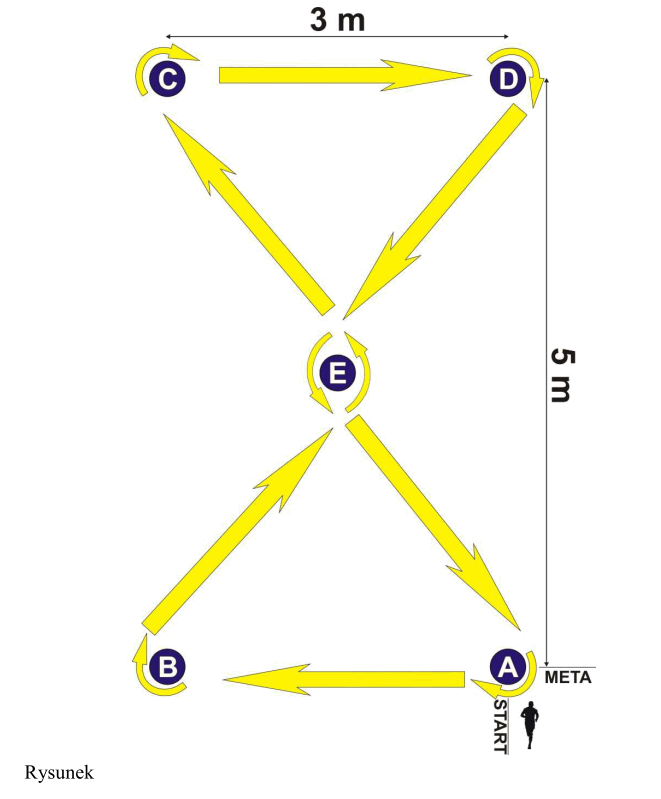 2. Próba wydolnościowaPróba wydolnościowa (Beep test) polega na bieganiu między dwoma znacznikami (liniami), oddalonymi od siebie o 20 metrów w określonym, stale rosnącym tempie. Szerokość toru wynosi 1,5 m. Tempo nadaje sygnał dźwiękowy, podczas trwania którego strażak musi znajdować się poza wyznaczoną linią dwiema nogami. Jeżeli strażak dotrze do linii przed sygnałem, powinien zatrzymać się za nią i ruszyć do kolejnego odcinka po usłyszeniu sygnału. Koniec testu następuje w momencie, gdy strażak dwukrotnie nie przebiegnie kolejnych 20 metrów 
w wyznaczonym czasie lub dwukrotnie pod rząd wystartuje do kolejnych odcinków przed sygnałem. Ostateczny wynik to liczba rozpoczętego poziomu oraz liczba pełnych przebiegniętych 20-metrówek na tym poziomie (np. 10 - 9), gdzie 10 oznacza poziom, a 9 - numer 20-metrowego odcinka.Zakres oceny sprawności fizycznejUwaga! Warunkiem zaliczenia testu sprawnościowego jest przystąpienie kandydata do każdej konkurencji i jej zliczenie. Nie zaliczenie jednej z konkurencji eliminuje kandydata z dalszego postępowania kwalifikacyjnego.Test sprawności fizycznej uznaje się za zaliczony w przypadku zaliczenia każdej z trzech prób oraz osiągnięcia wyniku końcowego dla mężczyzn – co najmniej 50 pkt., a dla kobiet – co najmniej 46 pkt.  W przypadku gdy liczba kandydatów, którzy zaliczyli test sprawności fizycznej, jest mniejsza od liczby stanowisk, na które jest prowadzony nabór, obniża się minimalny do osiągnięcia wynik końcowy testu sprawności fizycznej do 41 pkt.Uzyskany przez kandydata wynik z testu sprawności fizycznej pozostaje ważny przez okres 6 miesięcy liczony od dnia jego zakończenia i może być wykorzystany przy postępowaniu kwalifikacyjnym w innej jednostce organizacyjnej Państwowej Straży Pożarnej.Indywidualne wyniki kandydata, uzyskane w poszczególnych próbach, są przeliczane na punkty przypisane do konkretnego wyniku. Wynik końcowy wystawia się na podstawie średniej arytmetycznej uzyskanych punktów.IV ETAP – OCENA ZŁOŻONYCH DOKUMENTÓW(Zgodnie z pkt. 4b ogłoszenia – bez udziału kandydatów)Komisja dokonuje oceny złożonych dokumentów, która polega na sprawdzeniu ich kompletności oraz spełnienia wszystkich wymogów określonych w ogłoszeniu. Złożenie przez kandydata dokumentów niekompletnych lub niespełnienie przez niego wymogów określonych w ogłoszeniu jest równoznaczne z uzyskaniem negatywnego wyniku z postępowania kwalifikacyjnego.Posiadane wykształcenie, wyszkolenie lub posiadane umiejętności są oceniane w systemie punktowym. Maksymalna liczba punktów możliwa do uzyskania wynosi 60.System punktowy stosowany do oceny preferencji z tytułu posiadanego przez kandydatów do służby w Państwowej Straży Pożarnej wykształcenia, wyszkolenia lub posiadanych umiejętności określony jest w załączniku do rozporządzenia. Preferencje, za które obligatoryjnie są przyznawane punkty:1)  szkolenie podstawowe w zawodzie strażak - 20 punktów; 2)  posiadanie tytułu zawodowego technik pożarnictwa - 25 punktów; 3)  posiadanie tytułu zawodowego inżynier pożarnictwa - 30 punktów; 4)  posiadanie tytułu zawodowego inżynier w specjalności inżynieria bezpieczeństwa pożarowego, uzyskanego w Szkole Głównej Służby Pożarniczej - 15 punktów; 5)  uzyskanie kwalifikacji ratownika, o których mowa w art. 13 ustawy z dnia 8 września 2006 r. 
o Państwowym Ratownictwie Medycznym (Dz.U. z 2020 r. poz. 882, 2112 i 2401 oraz z 2021 r. poz. 159, 1559, 1641) - 5 punktów; 6)  uprawnienia do wykonywania zawodu ratownika medycznego, o których mowa w art. 10 ustawy z dnia 8 września 2006 r. o Państwowym Ratownictwie Medycznym - 15 punktów; 7)  wyszkolenie pożarnicze w ochotniczej straży pożarnej - ukończone SP - 5 punktów; 8)  wyszkolenie pożarnicze w ochotniczej straży pożarnej - ukończone SP+RT - 10 punktów; 9)  wyszkolenie pożarnicze w ochotniczej straży pożarnej - ukończone SP+RT+RW - 15 punktów; 10) wyszkolenie pożarnicze w ochotniczej straży pożarnej - ukończone SP według programu z dnia 17 listopada 2015 r. - 15 punktów; 11)  ukończone liceum ogólnokształcące lub technikum w klasie, w której były nauczane przedmioty dotyczące funkcjonowania ochrony przeciwpożarowej, dla których zostały opracowane w szkole programy nauczania włączone do szkolnego zestawu programów nauczania - 5 punktów; Preferencje, za które są przyznawane punkty, o ile preferencje znajdą się w ogłoszeniu:12)  prawo jazdy kat. C - 5 punktów; 13)  prawo jazdy kat. C+E - 10 punktów; 14)  prawo jazdy kat. D - 5 punktów; 15)  inne kwalifikacje lub uprawnienia wymagane na danym stanowisku - w sumie do 15 punktów, nie więcej niż 5 punktów za jedno uprawnienie; a) uprawnienia do obsługi podestów ruchomych (podnośnik),b) uprawnienia do konserwacji podestów ruchomych (podnośnik),c) uprawnienia do napełniania zbiorników przenośnych na sprężone powietrze,d) zaświadczenie z uczelni potwierdzające rozpoczęcie nauki w celu uzyskania uprawnień do wykonywania zawodu ratownika medycznego, o których mowa w art. 10 ustawy 
z dnia 8 września 2006 r. o Państwowym Ratownictwie Medycznyme) KPP – data ważności min. do końca grudnia 2024 r.Sposób liczenia punktów:1)  za kwalifikacje wymienione w pkt 1-3 przyznaje się punkty jedynie z jednego tytułu, z wyższą wartością punktową; 2)  za kwalifikacje wymienione w pkt 5 i 6 przyznaje się punkty jedynie z jednego tytułu, z wyższą wartością punktową; 3)  za kwalifikacje wymienione w pkt 7-10 przyznaje się punkty jedynie z jednego tytułu, z wyższą wartością punktową; 4)  za kwalifikacje wymienione w pkt 7-10 przyznaje się punkty jedynie w przypadku potwierdzenia przez właściwego dla działalności ochotniczej straży pożarnej komendanta powiatowego (miejskiego) Państwowej Straży Pożarnej aktywnego członkostwa przez udokumentowany udział w co najmniej dwóch zdarzeniach - w działaniach ratowniczo-gaśniczych lub ćwiczeniach organizowanych przez jednostkę organizacyjną Państwowej Straży Pożarnej (w okresie jednego roku poprzedzającego datę publikacji ogłoszenia, tj. terminu składania dokumentów)5)  w przypadku posiadania przez kandydata kwalifikacji wymienionych w pkt 12-14 punkty sumuje się, z zastrzeżeniem że nie można łączyć pkt 12 i 13.6) za kwalifikacje wymienione w pkt. 15 przyznaje się punkty jedynie w przypadku udokumentowania odbycia szkolenia z obsługi (zaświadczenie wydane przez podmiot dokonujący szkolenia)Wyjaśnienie użytych skrótów: 1)  SP - szkolenie podstawowe strażaków-ratowników ochotniczej straży pożarnej; 2)  RT - szkolenie z zakresu ratownictwa technicznego dla strażaków-ratowników ochotniczej straży pożarnej; 3)  RW - szkolenie strażaków-ratowników ochotniczej straży pożarnej z zakresu działań przeciwpowodziowych oraz ratownictwa na wodach. V ETAP – ROZMOWA KWALIFIKACYJNAPodczas rozmowy kwalifikacyjnej ocenie podlega:1) autoprezentacja, w której kandydat przedstawia swoje słabe i mocne strony, motywację do podjęcia służby w Państwowej Straży Pożarnej oraz postawę społeczną;2)  umiejętność przekazywania, odbierania i rozumienia informacji oraz jasnego i wyrazistego formułowania wypowiedzi;3)  wiedza na temat funkcjonowania ochrony przeciwpożarowej;4)  szczególne zainteresowania i dotychczasowe osiągnięcia kandydata.Po przeprowadzeniu rozmowy kwalifikacyjnej każdy z członków komisji odrębnie ocenia kandydata. Maksymalna liczba punktów możliwa do przyznania przez członka komisji za każdy 
z elementów wymienionych powyżej wynosi 10. Liczbę punktów uzyskanych w trakcie rozmowy kwalifikacyjnej ustala się na podstawie średniej arytmetycznej liczby punktów przyznanych przez członków komisji z dokładnością do jednego miejsca po przecinku. Pozytywny wynik z rozmowy kwalifikacyjnej osiąga kandydat, który uzyska co najmniej 16 punktów.VI ETAP – USTALENIE ZDOLNOŚCI FIZYCZNEJ I PSYCHICZNEJ DO PEŁNIENIA SŁUŻBY W PSPKandydata, który uzyskał najwyższą liczbę punktów, z uwzględnieniem liczby stanowisk, na które jest prowadzony nabór do służby w Państwowej Straży Pożarnej, kieruje się do komisji lekarskiej podległej ministrowi właściwemu do spraw wewnętrznych w celu orzeczenia zdolności fizycznej 
i psychicznej do pełnienia służby w Państwowej Straży Pożarnej.W przypadku gdy komisja lekarska podległa ministrowi właściwemu do spraw wewnętrznych orzeknie, że kandydat jest niezdolny do służby w Państwowej Straży Pożarnej, na badania lekarskie kieruje się kolejnego kandydata z najwyższą liczbą punktów uzyskanych w postępowaniu kwalifikacyjnym.Postępowanie kwalifikacyjne wobec kandydata kończy się z chwilą uzyskania przez kandydata negatywnego wyniku z któregokolwiek z etapów postępowania kwalifikacyjnego lub nieprzystąpienia przez kandydata do któregokolwiek z etapów postępowania kwalifikacyjnego, wymienionych w ogłoszeniu o postępowaniu kwalifikacyjnym.VII HAROMONOGRAM POSTĘPOWANIA KWALIFIKACYJNEGOUwaga!Komisja powołana przez Komendanta Powiatowego PSP w Kępnie zastrzega sobie możliwość zmiany terminów poszczególnych etapów postępowania w przypadku nieprzewidzianych okoliczności, ze względu na złe warunki atmosferyczne lub inne czynniki zewnętrzne. Ewentualna zmiana terminu będzie niezwłocznie umieszczana na tablicy ogłoszeń Komendy oraz na stronie internetowej Komendy: https://www.gov.pl/web/kppsp-kepno.Liczba odcinkówLiczba odcinków1 odc.2 odc.3 odc.4 odc.5 odc.6 odc.7 odc.8 odc.9 odc.10 odc.11 odc.12 odc.Czas odcinka (s)PoziomPrzebiegnięty dystans (m)Przebiegnięty dystans (m)Przebiegnięty dystans (m)Przebiegnięty dystans (m)Przebiegnięty dystans (m)Przebiegnięty dystans (m)Przebiegnięty dystans (m)Przebiegnięty dystans (m)Przebiegnięty dystans (m)Przebiegnięty dystans (m)Przebiegnięty dystans (m)Przebiegnięty dystans (m)Przebiegnięty dystans (m)Czas odcinka (s)120204060801001201409,021601601802002202402602803008,033203203403603804004204404607,544804805005205405605806006206407,256606606807007207407607808008206,86840840860880900920940960980100010206,57104010401060108011001120114011601180120012206,281240124012601280130013201340136013801400142014406,091460146014801500152015401560158016001620164016605,7101680168017001720174017601780180018201840186018805,51119001900192019401960198020002020204020602080210021205,312214021402160218022002220xxxxxxx5,1LP.EtapyData i godzinaMiejsceI ETAP – WERYFIKACJA DOKUMNETÓWI ETAP – WERYFIKACJA DOKUMNETÓWI ETAP – WERYFIKACJA DOKUMNETÓWI ETAP – WERYFIKACJA DOKUMNETÓW1.Termin składania dokumentówW dni roboczeod 05.02.2024 r.
do 19.02.2024 r.godz. 730 do 1530Sekretariat KP PSP Kępno
ul. Broniewskiego 12, 63-600 Kępno
lub za pośrednictwem poczty2.Weryfikacja dokumentów(bez udziału kandydatów)20.02.2024 r.KP PSP Kępno
ul. Broniewskiego 12, 63-600 Kępno3.Ogłoszenie wyników I etapu20.02.2024 r.https://www.gov.pl/web/kppsp-kepno, tablica ogłoszeń KP PSP KępnoII ETAP – SPRAWDZAIN Z PŁYWANIA ORAZ BRAKU LĘKU WYSOKOŚCIII ETAP – SPRAWDZAIN Z PŁYWANIA ORAZ BRAKU LĘKU WYSOKOŚCIII ETAP – SPRAWDZAIN Z PŁYWANIA ORAZ BRAKU LĘKU WYSOKOŚCIII ETAP – SPRAWDZAIN Z PŁYWANIA ORAZ BRAKU LĘKU WYSOKOŚCI4.Sprawdzian braku lęku wysokości22.02.2024 r.godz. 8³ºKP PSP Kępno,ul. Broniewskiego 125.Sprawdzian z pływania22.02.2024 r.godz. 10ººKryta pływalnia „Qarium” Kępnoul. Sportowa 11, 63-600 Kępno6.Ogłoszenie wyników II etapu22.02.2024 r.https://www.gov.pl/web/kppsp-kepno, tablica ogłoszeń KP PSP KępnoIII ETAP – TEST SPRAWNOŚCI FIZYCZNEJIII ETAP – TEST SPRAWNOŚCI FIZYCZNEJIII ETAP – TEST SPRAWNOŚCI FIZYCZNEJIII ETAP – TEST SPRAWNOŚCI FIZYCZNEJ7.Podciąganie na drążku23.02.2024 r.godz. 10oodo 13ººZespół Szkół Ponadpodstawowych Nr 2 w Kępnie
ul. Przemysłowa 10C, 63-600 Kępno8.Bieg po kopercie23.02.2024 r.godz. 10oodo 13ººZespół Szkół Ponadpodstawowych Nr 2 w Kępnie
ul. Przemysłowa 10C, 63-600 Kępno9.Próba wydolnościowa (Beep test)23.02.2024 r.godz. 10oodo 13ººZespół Szkół Ponadpodstawowych Nr 2 w Kępnie
ul. Przemysłowa 10C, 63-600 Kępno10.Ogłoszenie wyników III etapu23.02.2024 rhttps://www.gov.pl/web/kppsp-kepno, tablica ogłoszeń KP PSP KępnoIV ETAP – OCENA ZŁOŻONYCH DOKUMENTÓWIV ETAP – OCENA ZŁOŻONYCH DOKUMENTÓWIV ETAP – OCENA ZŁOŻONYCH DOKUMENTÓWIV ETAP – OCENA ZŁOŻONYCH DOKUMENTÓW11.Złożenie dokumentów kandydatów zakwalifikowanych do rozmowy kwalifikacyjnejW dni roboczeod 26.02.2024 r.
do 28.02.2024 r.godz. 730 do 1530Sekretariat KP PSP Kępno
ul. Broniewskiego 12, 63-600 Kępno
lub za pośrednictwem poczty12.Ogłoszenie wyników IV etapu29.02.2024 r.https://www.gov.pl/web/kppsp-kepno, tablica ogłoszeń KP PSP KępnoV ETAP – ROZMOWA KWALIFIKACYJNAV ETAP – ROZMOWA KWALIFIKACYJNAV ETAP – ROZMOWA KWALIFIKACYJNAV ETAP – ROZMOWA KWALIFIKACYJNA13.Rozmowa kwalifikacyjna06.03.2024 r.godz. 9ººKomenda Powiatowa PSP w Kępnieul. Broniewskiego 12, 63-600 Kępno14.Ogłoszenie wyników V etapu07.03.2024 r.https://www.gov.pl/web/kppsp-kepno, tablica ogłoszeń KP PSP KępnoVI ETAP – USTALENIE ZDOLNOŚCI FIZYCZNEJ I PSYCHICZNEJVI ETAP – USTALENIE ZDOLNOŚCI FIZYCZNEJ I PSYCHICZNEJVI ETAP – USTALENIE ZDOLNOŚCI FIZYCZNEJ I PSYCHICZNEJVI ETAP – USTALENIE ZDOLNOŚCI FIZYCZNEJ I PSYCHICZNEJ15.Ustalenie zdolności fizycznej i psychicznej do pełnienia służbywg ustaleń z komisjąSP ZOZ MSW 
60-631 Poznań, ul. Dojazd 34 Komendant Powiatowy Państwowej Straży Pożarnej w Kępnie st. bryg. mgr inż. Mariusz Szczepański /podpisano kwalifikowanym podpisem elektronicznym/